Путешествие в страну здоровья.Неделя здоровья прошла в МАДОУ ЦРР-д/с №27 "Росинка" с 04 по 08 сентября 2017года.
       Начало учебного года, первая неделя сентября прошли под названием "Путешествие в страну здоровья".
       Каждый день ребята всего детского сада занимались с различным спортивным инвентарём. 
А на неделе здоровья, он был не просто инвентарём, а предметом с особым значением. 
       Так, например, понедельник начался для малышей с кочек массажных, для остальных ребят с гимнастической скамейки-эти предметы стали символом дороги, пути в страну здоровья.
        Обручи стали символом солнца-витамина "Д".
        Мячи-овощи, фрукты и другая полезная здоровая пища. 
        А эстафетная палочка-волшебная палочка с помощью которой можно сражаться со всеми микробами. 
Неделя была насыщенной на спортивные и оздоровительные мероприятия, беседы, занятия и многое другое. Всем желаем здоровья крепкого! Следите за ним не только в определенные моменты, а всегда!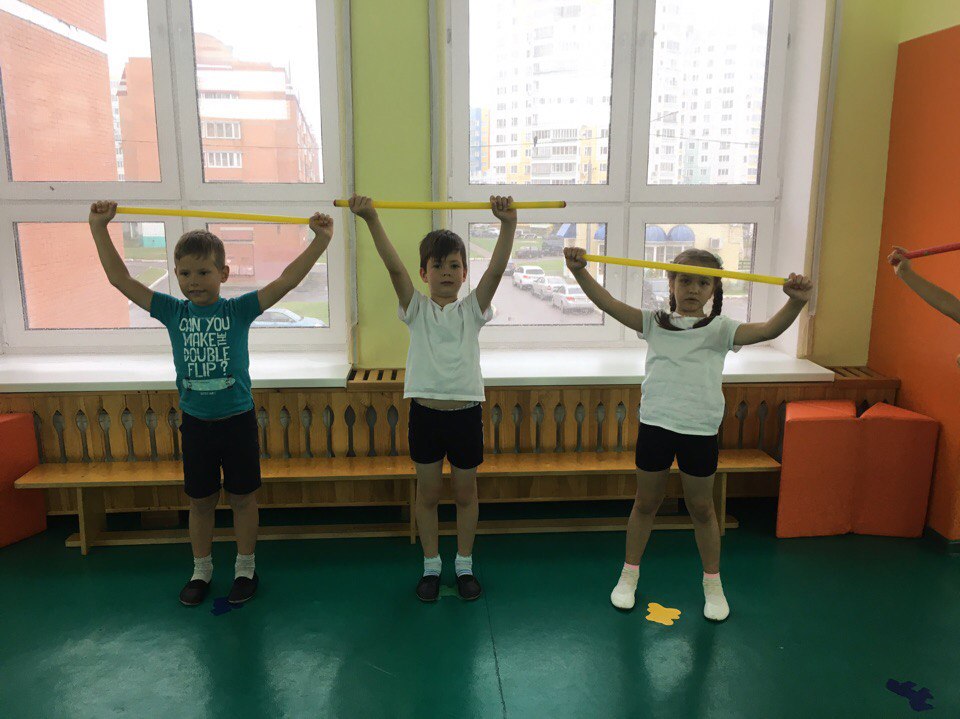 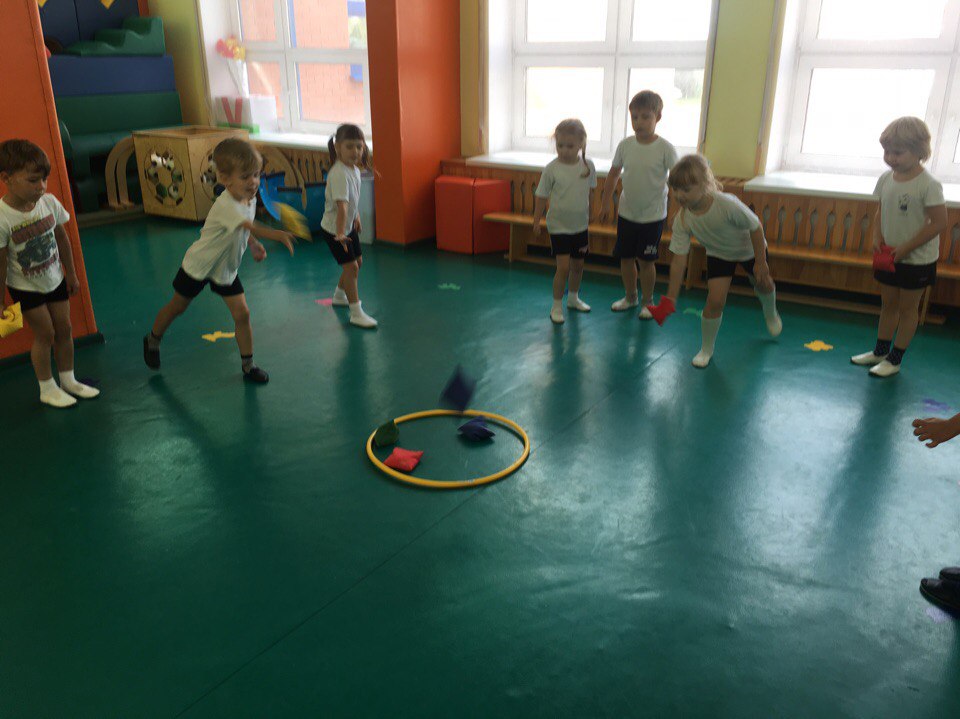 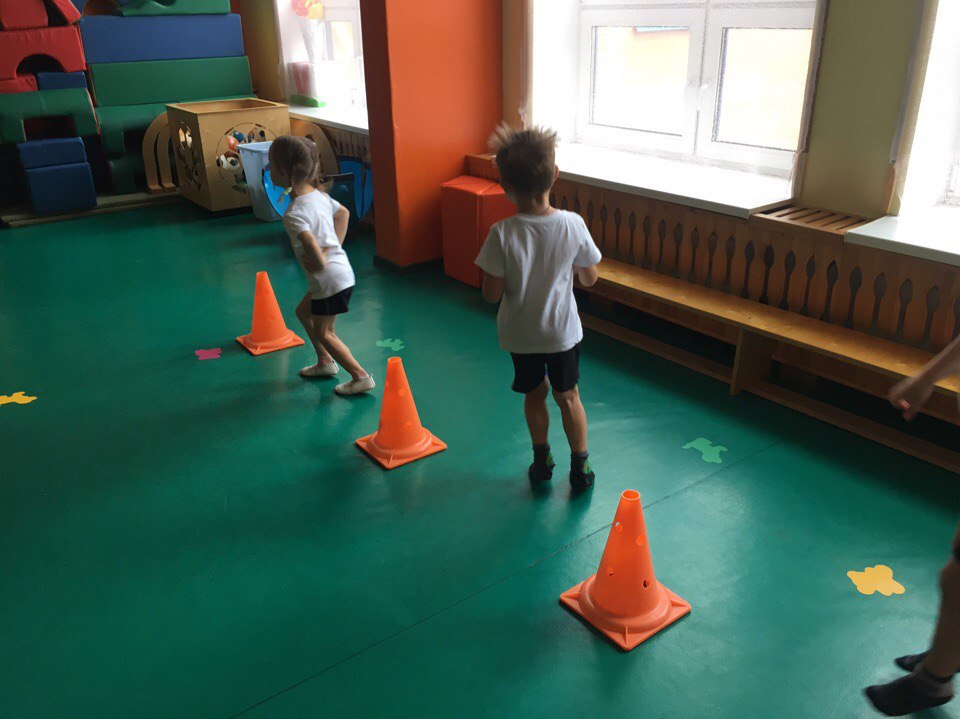 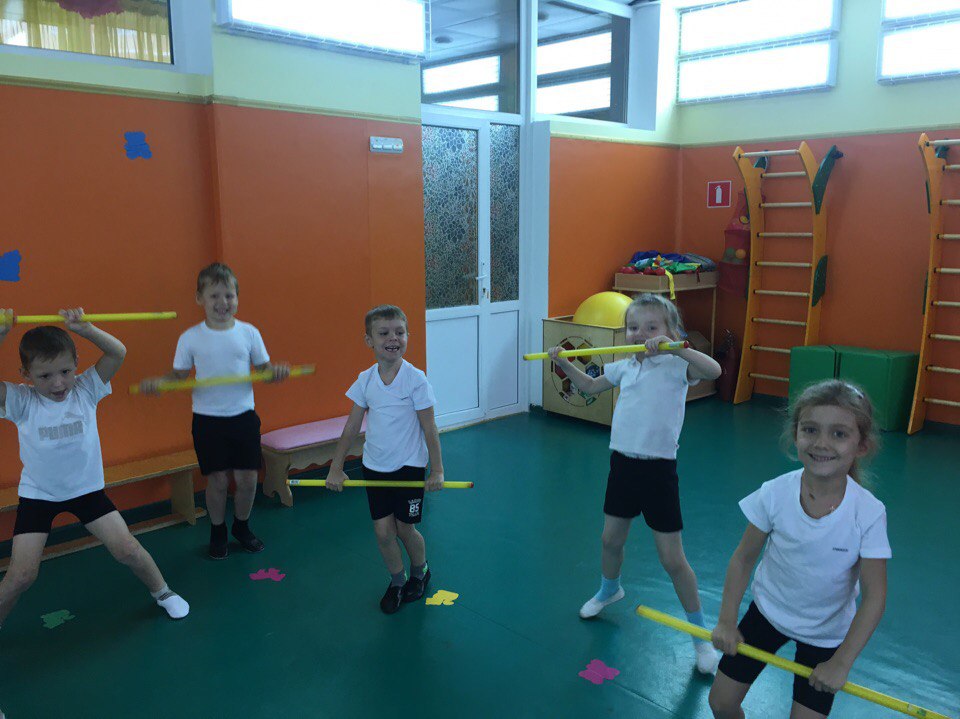 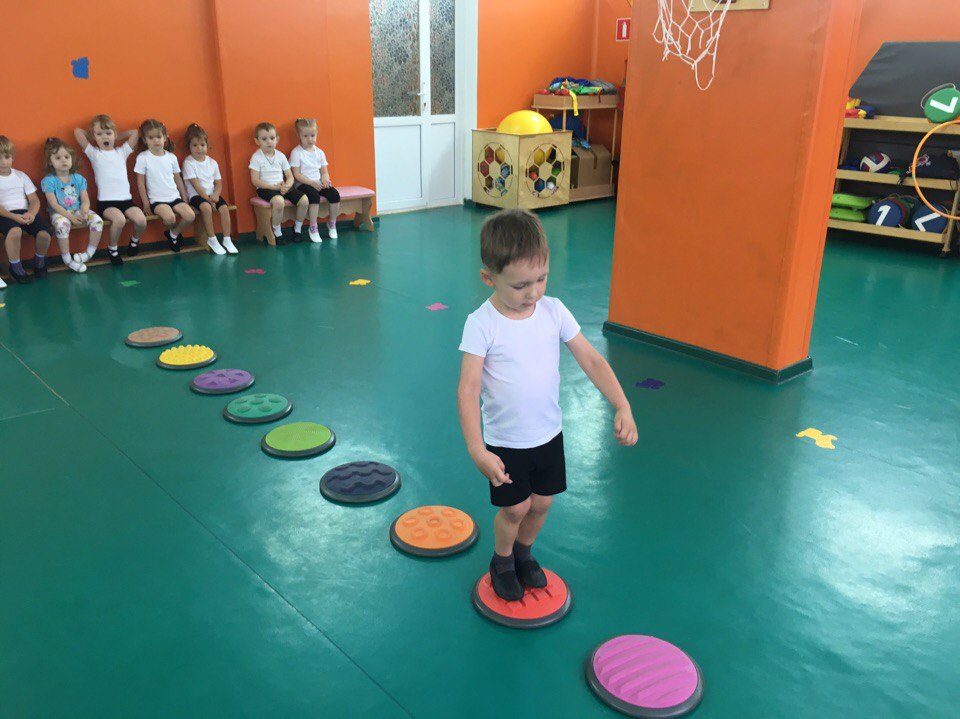 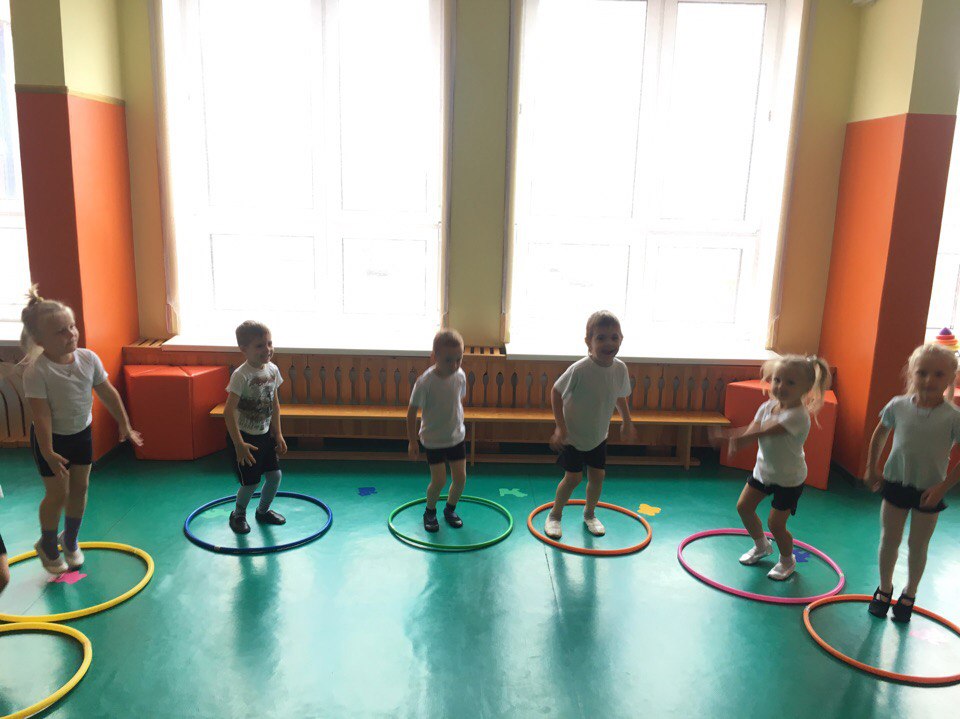 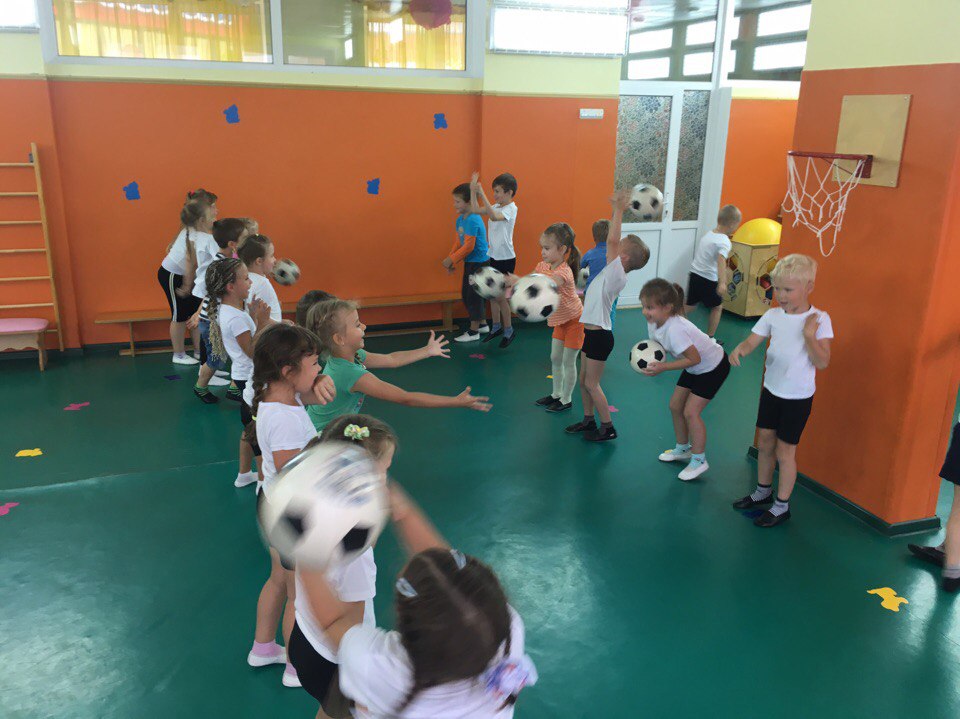 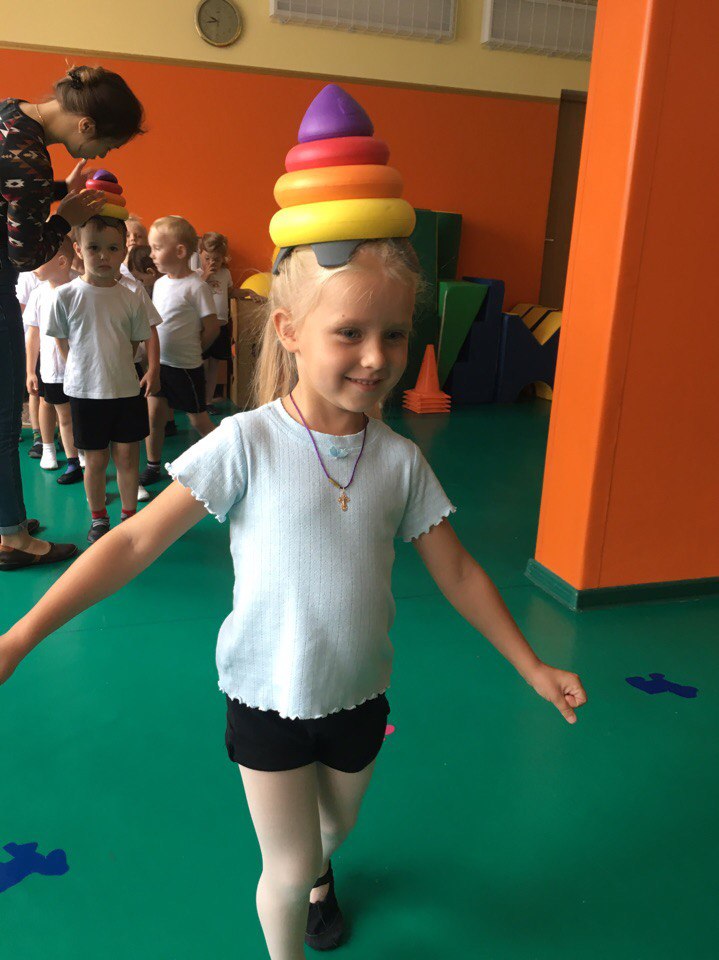 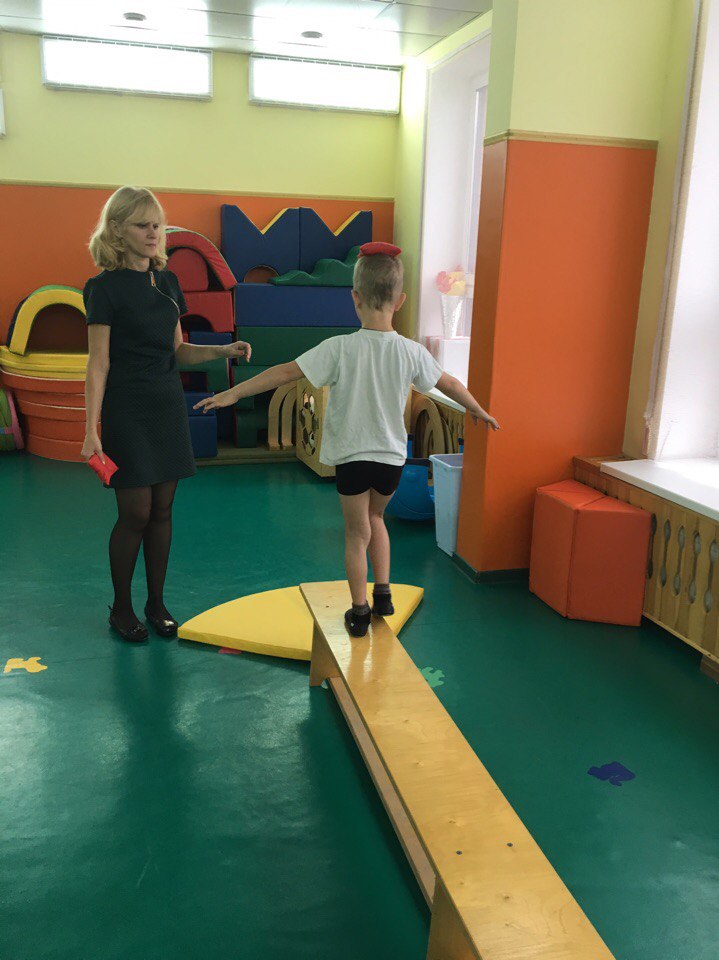 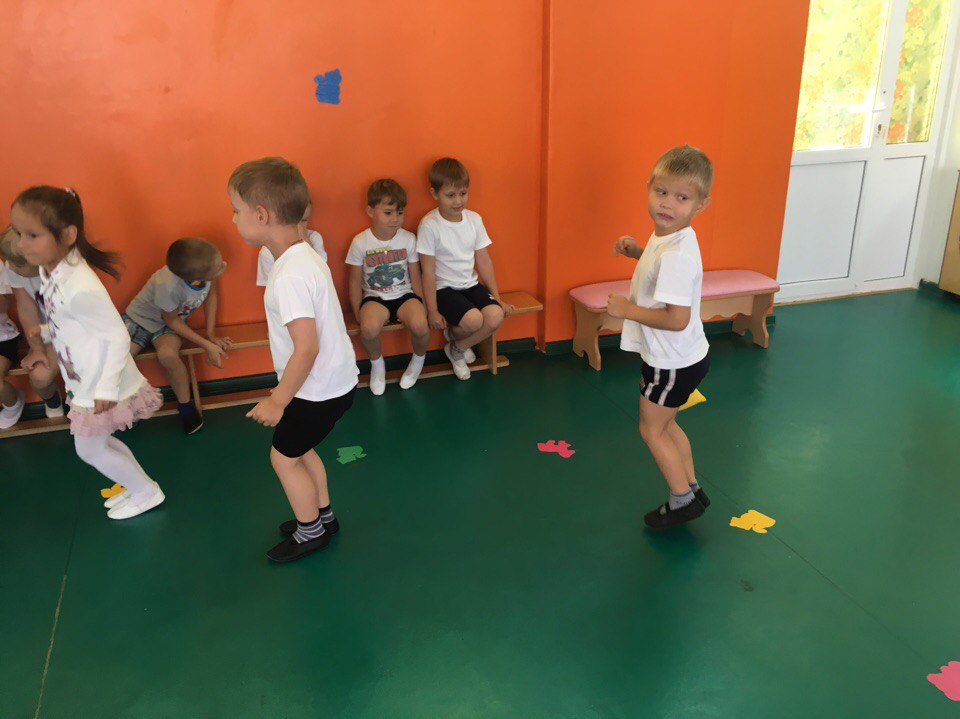 